Технологическая карта урока Литература:Изобразительное искусство. Искусство в жизни человека. 6 класс: учебник для общеобразовательных учреждений /  Н.Л. Неменская; под редакцией Б.М. Неменского – М.: Просвещение, 2011.https://kupidonia.ru/viktoriny-result/test-po-izo-tsvet-osnovy-tsvetovedenija-nemenskaja-6-klass https://resh.edu.ru/subject/lesson/7878/main/308915/ http://school410.spb.ru/lessons-constructor-files/page-onz-etap-1-motivation.html#1   	 https://surovkafit.ru/neurology/kak-trenirovat-pamyat-rebenku-effektivnye-metody  Приложение 1Работа в тетрадиII. Живопись - вид изобразительного искусства, произведения которого создаются с помощью красок (изображение цветом).Средства выражения:         1. ЦветАхроматические цвета – не имеющие цвета.Хроматические цвета – имеющие цвет.Тёплые цветаХолодные цветаОсновные цвета – цвета, которые нельзя получить при смешивании красок.Составные цвета – полученные при смешивании основных цветов. Дополнительные цвета – контрастные.Нюанс – незначительное изменение цвета или тона.ПредметИзобразительное искусствоУчительШаламаева Наталья ЛеонидовнаОрганизацияМКОУ «СОШ № 1 г. Нижнеудинск»Класс6 классТема«Цвет. Основы цветоведения»Тип урока«Открытие» новых знанийЦельСоздание условий для усвоения учащимися основ цветоведенияТехнология смешанного обучения«Перевёрнутый класс»Планируемые образовательные результатыЛичностные: отработка навыков самостоятельной и групповой работы, формирование интереса к новому материалу, эстетического вкуса, самостоятельности.Метапредметные (УУД): Регулятивные: расширять образовательное пространство, ставить учебную задачу, учиться отличать правильно выполненное задание от неверного, давать самооценку своей работе и работе своих товарищей.Познавательные: проводить анализ, синтез и обобщение, формировать умения представлять информацию в виде схемы, контролировать и осуществлять самооценку процесса и результата деятельности, осуществлять выбор заданий, основываясь на своём целеполагании.Коммуникативные: осуществлять совместную деятельность в парах и группах с учётом конкретных учебно-познавательных задач.Предметные: повторить тёплые и холодные цвета, формировать понятия «основные и составные цвета», «живопись», «дополнительные и нюансные цвета», «ахроматические и хроматические цвета», знать основное средство выразительности в живописи – цвет.Межпредметные связиФизика, химия.Методы обучения  Словесный, репродуктивный, частично-поисковый, объяснительно-иллюстративный, дидактические игры, решения проблемных задач, стимулирования и мотивации учебно-познавательной деятельности, развития критического мышления, опережающего обучения, программированного обучения.Приёмы работы«Побуждение», «дальтоник», беседа, беседа по вопросам с элементами работы в тетради, практическая работа, «слухачи», подводящий диалог, работа с учебником, «кто больше?», интерактивное голосование, интерактивный тест, «морфологический ящик», «пантомима». Формы работы учащихсяФронтальная, индивидуальная, групповая, работа в парах.Образовательные ресурсыСистема интерактивного голосования MIMIO VOTE, ноутбуки, мультимедийный проектор, презентация, Изобразительное искусство. Искусство в жизни человека. 6 класс: учебник для общеобразовательных учреждений / Н.Л. Неменская; под редакцией Б.М. Неменского, краски, кисти, альбомы, рабочие тетради.Этап урокаДеятельность учителяДеятельность ученикаФормируемые УУДПредварительная самостоятельная работа учащихся дома.- На какие группы можно разделить все цвета?Используя источник сети Интернет https://resh.edu.ru/subject/lesson/7878/main/308915/ и материалы учебника, дайте ответ на заданный вопрос.Просматривают видеоролик или изучают материал в учебнике.-Р. Расширение образовательного пространства.-П. Анализ, синтез, обобщение.1. Мотивация (самоопределение) к учебной деятельности.Психологический настрой учащихся на урок.- Здравствуйте, ребята! Мы как всегда рады видеть друг друга и готовы к совместной творческой работе.«Побуждение.- Изучение сегодняшней темы поможет вам выделиться из толпы, создать гармоничную атмосферу вокруг себя.Организация самопроверки готовности учащихся к уроку.- Как вы думаете, что вам понадобится для успешной работы на уроке? Приветствуют учителя, настраиваются на урок.Слушают учителя.Самопроверка готовности к уроку.-Л. Самоопределение, самоорганизация, мотивация к изучению основ цветоведения.2. Формулирование темы и цели урока.Организация игры «Дальтоник». - Работая в парах, назовите цвет слова. (Слайд 1)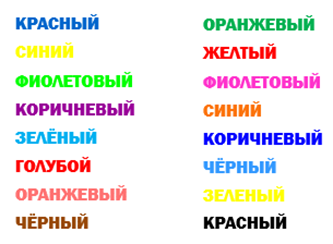 Подводящий диалог (фронтальная работа).- Как вы думаете, какая тема урока? (Слайд 2)- Сформулируйте цели и задачи урока.Один ученик смотрит на экран и быстро называет цвета слов, то есть не читает слово, а называет цвет текста. Второй ученик - фиксирует количество ошибок. После меняются ролями.Анализируют выполненное задание, выявляют причины затруднения. Формулируют и записывают в тетрадь тему урока. Формулируют цели и задачи урока.-Л. Формирование интереса к новому материалу, отработка навыков работы в парах.-Р. Выполнение пробного учебного действия, концентрация внимания,формулирование учебных задач.-К. Осуществление совместной деятельности в парах с учётом конкретных учебно-познавательных задач.3. Изучение нового материала.Подводящий диалог (фронтальная работа). - Что такое живопись? Сформулируйте определение.- Какое главное средство выражения живописи? (Слайды 3, 4)- На прошлом уроке в своей работе вы использовали всего три цвета. Какие? (Белый, серый, чёрный). (Слайд 5)- Как называется эта группа цветов?Организация работы в тетради с показом трудового приёма.- К какой группе можно отнести все остальные цвета? (Слайд 6)- Что вы вспомнили, глядя на этот слайд? - Как можно легко запомнить порядок расположения цветов в радуге?- На какие ещё группы можно разделить цвета? (тёплые и холодные) (Слайды 7-9) - Зелёный и красный цвета могут быть как тёплыми, так и холодными (Слайд 10).- Какую ещё группу цветов вы знаете? (основные) (Слайд 11).- Сформулируйте и запишите в тетрадь определение «основные цвета».- Как будут называться все остальные цвета? (составные) (Слайд 12).- Сформулируйте и запишите в тетрадь определение «составные цвета».Объяснение правил работы с цветовым кругом (Слайд 13).Беседа с элементами работы в тетради. Отвечают на вопросы. Анализируют, формулируют определения.  Конспектируют в тетради основы цветоведения и зарисовывают примеры цветов (Приложение 1).   Слушают учителя.-Л. Умение формулировать своё мнение, слушать и слышать одноклассников.-Р. Формирование умения определять успешность выполнения своего задания в диалоге с учителем.-П. Анализ, синтез, обобщение, классификация; формирование умения представлять информацию в виде схемы.-Пр. Формирование понятий «живопись», «ахроматические и хроматические цвета», «основные и составные цвета», повторение тёплых и холодных цветов,представление о цвете, как основном средстве выразительности в живописи.4. Самостоятельная работа с самопроверкой по эталону.Организация самостоятельного выполнения учащимися практической работы. (Слайд 14)- Какой цвет получится, если смешать…     • Красный + синий = ?     • Красный + синий + жёлтый = ?- Как же так получилось, что при смешивании трёх основных цветов, вы получили три разных цвета (серый, коричневый и чёрный)? - Всё дело в том, какой краски при смешивании набрали больше. Если жёлтой – то получится серый цвет, если красной – коричневый, если синей – чёрный.- Какой цвет получим, если смешаем ни краски, а лучи света этих цветов?Проверьте ваши предположения, поработав с учебником на стр. 38.- Какую группу цветов вы ещё знаете? (дополнительные цвета)- Сформулируйте и запишите в тетрадь определение «дополнительные цвета» (Слайд 15).Объяснение, как работать с цветовым кругом.- Определите остальные пары дополнительных цветов.- Сформулируйте и запишите в тетрадь определение «нюансные цвета» (Слайд 16).    - Составьте дорожку нюансов любого другого цвета на выбор.Организация сопоставления результатов работы с эталоном для самопроверки.Организация просмотра.- Сходите посмотреть, что получилось у других ребят, сравните свой результат с работой одноклассников. - Теперь сравните свой результат с эталоном. (Слайд 16) Организация работы с системой интерактивного голосования MIMIO VOTE.- Если работа выполнена верно – нажмите на зелёную кнопку пульта, если имеются недочёты – на жёлтую, на красную – если работа выполнена неправильно.Выполняют практические задания, отвечают на вопросы.Выдвигают гипотезы.Слушают учителя.Выдвигают гипотезы.Проверяют гипотезу, работая с учебником.Отвечают на вопрос.Формулируют определение и записывают его в тетрадь.Слушают учителя.Выполняют практические задания, отвечают на вопросы.Формулируют определение и записывают его в тетрадь.Выполняют практическое задание.Просмотр.Осуществляют самопроверку результатов работы, сравнивая с эталоном.Работают с системой интерактивного голосования MIMIO VOTE.-Л. Сопоставление собственной оценки своей деятельности с оценкой её товарищами, учителем.-Р. Выдвижение гипотез.-П. Классификация цветов по заданным критериям.-К. Аргументировать свою точку зрения с помощью фактов и дополнительных сведений.-Пр. Формирование понятий «дополнительные и нюансные цвета, цветовой круг».5. Первичное закрепление с проговариванием во внешней речи.Организация игры «Слухачи».- Выберите «слухача» - цель которого – отгадать зашифрованное слово. Остальные учащиеся должны вспомнить определение, изученное на уроке, например, что такое «живопись», разделиться на группы, ответственные за каждое слово этого определения и произнести их вслух одновременно со всеми (1 группа произносит слово «изображение», 2 – «цветом»).Работают в группах.-Л. Повышение интереса к предмету.-К. Отработка навыков групповой работы, осуществление совместной деятельности.-Р. Развивать организованность, умение слушать и слышать.6. Включение в систему знаний и повторение.«Кто больше?». - Напишите, какие оттенки зелёного цвета вы знаете.- Посчитайте, сколько слов у вас получилось. У кого больше?- Известно около 100 наименований оттенков зелёного цвета. Сравните полученные результаты с приведёнными на слайде примерами. (Слайд 18).Осуществляют самопроверку.-П. Предъявление результатов работы и сопоставление их с эталоном.7. Рефлексия учебной деятельности.Организация рефлексии. «Дальтоник» (Слайд 19).- Хором быстро назовите цвет слова, не читая текст.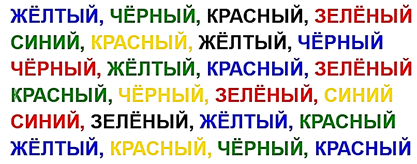  Интерактивный тест.- Работая в группах онлайн, ответьте на вопросы теста. Чья команда быстрее и результативнее справится с заданием?https://kupidonia.ru/viktoriny-play/test-po-izo-tsvet-osnovy-tsvetovedenija-nemenskaja-6-klass/question/1 Предложение домашнего задания по выбору.«Морфологический ящик» (Слайд 20).              (Повторить понятия). Критерии оценки теста: (Слайд 21)Творческое задание по желанию: - Изобразите сказочное царство на выбор (царство Снежной королевы, страну Золотого солнца, розовую страну вечной молодости или Изумрудный город) (Слайд 22).Критерии оценки: (Слайд 23)Изображено сказочное царство – 1 балл;Работа выполнена красками – 0,5 балла;Колорит состоит из оттенков (ни менее трёх) одного цвета – 1 балл;Колорит состоит из оттенков (ни менее пяти) одного цвета – 2 балла;Удачная композиция – 0,5 балла;Творческий подход – 0,5 балла;Аккуратность – 0,5 балла.Подведение итогов урока. «Пантомима» - Представьте, что вы смайлики. Изобразите результаты своей работы на уроке, используя только мимику и жесты. Называют цвет слов текста.Отвечают на вопросы теста.Выбирают задание по желанию.Показывают пантомимой результаты своей работы.-Л. Самоопределение, адекватное понимание причин успеха и неуспеха в учебной деятельности.-Р. Оценка, саморегуляция.-П. Контроль и самооценка процесса и результата деятельности, осуществление выбора заданий, основываясь на своём целеполагании.    +  =    +  =    +  =    +  +=